Муниципальное бюджетное общеобразовательное учреждение         средняя общеобразовательная школа № 1 с. Анучино   Час игры и развлечений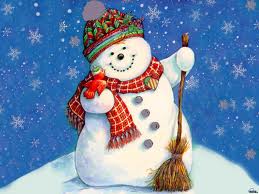 Мероприятие разработалаучитель начальных классоввысшей квалификационной категорииСамусенко Зинаида ЕгоровнаТема:  час игры и развлечений «Ой, мороз, щиплет нос!»»Оргмомент. Введение в темуУчитель – Ребята, тему нашего занятия вы сейчас определите сами, отгадав загадку:Дел у меня немного – 
Я белым одеялом
Всю землю укрываю,
В лёд реки убираю,
Белю поля, дома,
Зовут меня … (зима)– Сегодня наше занятие  посвящёно русской зиме.(Открыть плакат: “Здравствуй, Зимушка-зима!”)Звучит песня в исполнении Н. Трофимовой  на стихи известного русского поэта Ивана Саввича Никитина “Встреча зимы”.Ученик Зима пришла… За окнами,
Где чёрных ёлок ряд,
Пушистые и лёгкие
Снежиночки летят.
Летят, порхают, кружатся,
Пушистые летят,
И белым мягким кружевом
Окутывают сад.Основная частьУчитель  Сегодня ждет вас множество затей,Улыбок, игр, забав и смеха.Спеши, дружок, повеселись скорей,Желаю всем вам радости, успеха!Загадки о зиме.Учитель - Отгадайте загадки1. Едва повеяло зимой, они всегда с тобой.Согревают две сестрицы. Как зовут их? (Рукавицы) .2. В хороводе пестрых масок персонажи разных сказок.Веселятся и кружат. что за праздник? (Маскарад) .3. Я живу под самой крышей, даже страшно глянуть вниз.Я могла бы жить и выше, еслиб крыши там нашлись. (Сосулька) .4. Он все время занят делом, он не может зря идти.Он идет и красит белым все, что видит на пути. (Снег) .Музыкальная игра«Мы ногами топ – топ – топ. Мы руками хлоп – хлоп – хлоп.Игра – соревнование «Снежинка» (Перед детьми бумага и ножницы. Дети должны вырезать снежинки на скорость)Исполнение  песенка "Зимняя сказка", слова А. Усачева, музыка А. Пинегина.Учитель – Чародейка-зима дарит всему  белому безмолвию новую жизнь: неподвижную, немую, таинственную. Эта жизнь – жизнь сна, время белой и тихой природы.(Ученик читает стихотворение)Белым снегом всё покрыло:
И деревья и дома.
Свищет ветер легкокрылый
“Здравствуй, Зимушка-зима!”Вьётся снег замысловатый
От полянки до холма
Это заяц напечатал
“Здравствуй, Зимушка-зима!”Мы для птиц кормушки ставим,
Насыпаем в них корма,
И поют пичуги в стаях
“Здравствуй, Зимушка-зима!”«Игра в снежки»(Дети делятся на 2 команды. У каждой команды одинаковое количество «снежкои»  За время, пока звучит весёлая музыка, дети перебрасывают снежки. Чья команда больше бросит, она и побеждает)Конкурс «Карнавал»Учитель - Ребята, отгадайте. Кто из сказочных героев прибыл на карнавал?.1. Спокойствие! Только спокойствие (Карлсон.)2. Ах ты гадкий, ах ты грязный, неумытый поросенок! (Мойдодыр.)3. Кто сидел на моем стуле и сломал его? (Мишутка.)4. А теперь, душа-девица, на тебе хочу жениться. (Комарик.)5. Не правильно ты, дядя Федор, бутерброд ешь. Надо его колбасой на язык, так вкуснее. (Матроскин.)Конкурс – караоке на лучшее исполнение новогодних песен.Игра «Не замерзнем в холода» 
(Дети под музыку  выполняют движения, о которых говорится в стихотворении)
Топ, топ на месте — 
Руки вместе, ноги вместе, 
Топ, топ, вправо, топ, топ, влево, 
Головою повертели: раз, два — надоело. 
Руки в стороны — раз, два, 
Снова вертит голова— 
Вправо голову и влево, раз, два — надоело. 
Прыг на месте, и еще 
Подняли одно плечо, 
Им круги нарисовали. 
Вот еще плечо подняли. 
Опустили оба — раз! 
Ноги в ход пойдут сейчас. 
Правую вот так сгибайте, 
От меня не отставайте, 
А на левой прыг да скок, 
И потом еще разок. 
Ноги в стороны — раз, два! да! 
Ну и как, теплее стало? 
Если нет, начнем сначала! Игра «Снежные наездники» 
(На полу расставлены кегли. Нужно на метле «проехать» между ними, при этом не роняя и не задевая кегли) Игра «Мороз и воробей» 
(Считалкой выбираются Мороз и воробей)
Раз, два, три, четыре, пять, 
Буду вас я всех считать. 
Шел Мороз по тротуару, 
Посох уронил в канаву, 
Раз, два, три 
Посох ты достал — гони! 
Воробей по веткам скачет, 
Зернышки с земли клюет, 
На кого сейчас покажет, 
Тот в водящие идет. (Все остальные — это елочки. Каждая «елка» чертит вокруг себя небольшой круг. Игра начинается по сигналу ведущего, воробей убегает от Мороза, чтобы тот не заморозил его. Спастись воробей может только под елкой, забежав в круг какого-нибудь игрока)Ученик читает стихотворениеВсе белым-бело от пуха,Нет порядка во дворе.Крутит вьюга-завывухаБелым снегом в январе.Крутит, мутит, завывает.Снег в сугробы навевает.Стонет, окает, поет!Погулять нам не дает!Хороводная песняУчительВ заключении предлагаю спеть хороводную русскую народную песню «Вдоль по улице метелица метёт»III ИтогДетская дискотека. Чаепитие. прыгает в круг, он становится елкой, а прежняя «елка» — воробьем. Новый воробей покидает круг и ищет спасение под другой елкой. 
Игра «Снежные наездники» 
На площадке расставлены кегли. Нужно на метле «проехать» между ними, при этом не роняя и не задевая кегли. Можно провести игру как командную эстафету. 